İLGİLİ MAKAMA:Osmaniye Korkut Ata Üniversitesi İç Mimarlık ve Çevre Tasarımı Bölümü, Ülkemize iyi yetişmiş iç mekân tasarımcıları kazandırmayı hedeflemektedir.Öğrencilerimizin, okulda aldıkları kuramsal ve uygulamalı bilgi ve becerilerini, Fakültemiz “Staj Yönergesi” ne uygun olarak pekiştirmek ve geliştirmek için en az 30 iş günü staj yapmaları gerekmektedir.Staj sonunda öğrencinin staj değerlendirmesi için kullanılmak üzere gerekli “Staj Değerlendirme Formu” ekte sunulmuştur. Katkılarınız için teşekkür eder, çalışmalarınızda başarılar dileriz.Saygılarımızla,                                                                                   İç Mimarlık ve Çevre Tasarımı BölümüBölüm Başkanı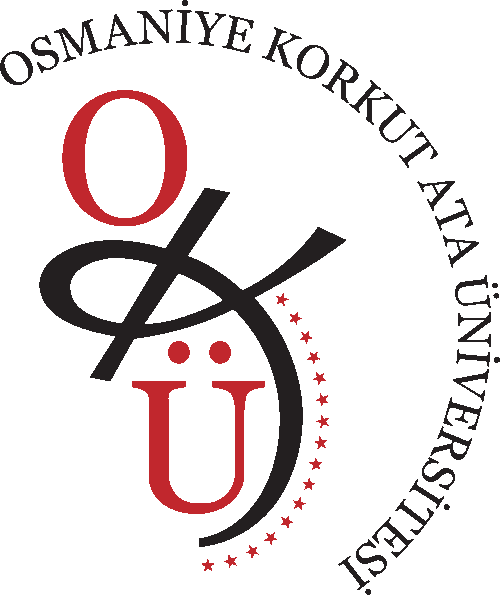 OSMANİYE KORKUT ATA ÜNİVERSİTESİMİMARLIK TASARIM VE GÜZEL SANATLAR FAKÜLTESİİÇ MİMARLIK VE ÇEVRE TASARIMI BÖLÜMÜSTAJ DEĞERLENDİRME FORMULütfen doldurduğunuz bu formu öğrenciye kapalı zarf içinde ve zarfın kapatılan kısmını imzalayarak veriniz.Stajyer Adı, SOYADIStaj Türü (Büro/Şantiye) Staj başlama tarihi……./……./202..            Staj bitiş tarihi……./……/202…Staj çalışması yaptığı toplam gün sayısıDeğerlendirme Kriterleri Çok iyiİyiOrtaZayıfDevam durumu Çalışma ve gayretGörev sorumluluk ve bilinci İşi vaktinde ve tam yapmakSorumluluk alma/inisiyatif kullanma becerisiÜstlerine ve çalışma arkadaşlarına karşı davranışlarında gösterdiği nezaket ve saygıKurum ve iş prosedürlerine uygun davranabilmesiMesleki araç veya bilgisayar programlarını kullanabilme Teorik bilgileri iş uygulamalarına dökme becerisiMesleki problemleri tanımlama ve analiz etme becerisiMesleki problemleri çözme becerisiStajın ilk gününden son gününe kadar gösterdiği profesyonel gelişimStajyer öğrencinin performansı hakkındaki görüşler ve geliştirmesini gerekli gördüğünüz mesleki becerileri/yetkinlikleri: Stajyer öğrencinin performansı hakkındaki görüşler ve geliştirmesini gerekli gördüğünüz mesleki becerileri/yetkinlikleri: Stajyer öğrencinin performansı hakkındaki görüşler ve geliştirmesini gerekli gördüğünüz mesleki becerileri/yetkinlikleri: Stajyer öğrencinin performansı hakkındaki görüşler ve geliştirmesini gerekli gördüğünüz mesleki becerileri/yetkinlikleri: Stajyer öğrencinin performansı hakkındaki görüşler ve geliştirmesini gerekli gördüğünüz mesleki becerileri/yetkinlikleri: Değerlendirmeyi Yapan Sorumlu İç Mimar ya da Mimarın:Değerlendirmeyi Yapan Sorumlu İç Mimar ya da Mimarın:Değerlendirmeyi Yapan Sorumlu İç Mimar ya da Mimarın:Değerlendirmeyi Yapan Sorumlu İç Mimar ya da Mimarın:Değerlendirmeyi Yapan Sorumlu İç Mimar ya da Mimarın:Ad ve Soyad               Ad ve Soyad               ...............................................Tarih           .................................................Meslek/ UnvanTelefon                Meslek/ UnvanTelefon                ...............................................………………………………İmza- Kaşe .................................................